PRIJEDLOGAKCIJSKI PLAN ODRŽAVANJA I IZGRADNJE ŠUMSKIH PROMETNICA NA PODRUČJU PRIMORSKE HRVATSKE ZA RAZDOBLJE OD 2023. DO 2025.__________________________________________________________________________________Zagreb, 2023.SADRŽAJ1. UVOD	……………………………………………………………………………………....12. POSEBNI CILJEVI S KLJUČNIM POKAZATELJIMA REZULTATA	23. MJERE ZA PROVEDBU POSEBNIH CILJEVA	34. AKTIVNOSTI ZA PROVEDBU POSEBNOG CILJA………...………….................…………….65. PRAĆENJE PROVEDBE AKCIJSKOG PLANA……………………………….....................………9DODATAK	10Tablica 1. Prikaz postojećih šumskih prometnica u šumama kojima gospodari javni  šumoposjednik na području primorske Hrvatske............................................	.......11Tablica  2.   Prikaz izvršenih radova na izgradnji i održavanju šumskih prometnica u šumama kojima gospodari javni šumoposjednik na području primorske Hrvatske u razdoblju od 2016. do 2022.	12Tablica   3.   Prikaz postojećih šumskih cesta u šumama privatnih šumoposjednika na području primorske Hrvatske	13Tablica 4. Prijedlog šumskih cesta prioritetnih za održavanje u šumama privatnih šumoposjednika koje su javno dobro, u razdoblju od 2023. do 2025……………..14 Tablica   5.  	Prijedlog šumskih cesta prioritetnih za izgradnju, rekonstrukciju i održavanje u vlasništvu Republike Hrvatske s popisom katastarskih čestica preko kojih prolaze, u razdoblju od 2023. do 2025.………………………………………………………………16Slika  1.	Grafički prikaz jedinica lokalne i područne (regionalne) samouprave obuhvaćenih Akcijskim planom………….…………….....…………………………....……...26PRILOZI…………………………………………………………………………………… 27Prilog 1.     Pojmovnik	27Prilog 2.     Popis korištenih kratica	27SAŽETAKAkcijski plan održavanja i izgradnje šumskih prometnica na području primorske Hrvatske za razdoblje od 2023. do 2025. (u daljnjem tekstu: Akcijski plan) ima za glavni cilj ojačati protupožarnu preventivu šuma i smanjiti požarno opterećenje na posebno ugroženom primorskom prostoru Republike Hrvatske.Akcijski plan zasniva se na potrebi zaštite šuma od požara, zaštite infrastrukture kao i smanjenja ljudskih žrtava uzrokovanih šumskim požarima te povećanja sigurnosti stanovništva i zaštite njihove imovine. Šumske protupožarne prometnice u funkciji su zaštite šuma od požara, ali i ostalih zadaća gospodarenja šumama i šumskim zemljištem. Akcijskim planom su definirane mjere koje su u funkciji omogućavanja brze reakcije vatrogasnim snagama te pristupa požarištu i ugroženom području te koje ujedno omogućuju i pristup poljoprivrednim površinama na kojima često nastaju požari, kao i mjere koje su u funkciji podizanja svijest o ulozi i važnosti šumskih prometnica u kontekstu protupožarne zaštite šuma. Dokument definira tri posebna cilja s ukupno tri mjere predviđene za provedbeno razdoblje, izvore financiranja i planirana sredstva. Financijska sredstva za provedbu posebnih ciljeva 2. i 3. ovog Akcijskog plana osigurana su u Državnom proračunu za 2023. i projekcijama za 2024. i 2025., razdjel 060 Ministarstva poljoprivrede. Financijska sredstva za provedbu posebnog cilja 1. osigurana su u okviru vlastitih prihoda javnog šumoposjednika Hrvatske šume d.o.o. i Državnog proračuna za 2023. i projekcijama za 2024. i 2025., razdjel 060 Ministarstva poljoprivrede. Pojedine aktivnosti za provedbu mjera dio su redovnih poslova nositelja i sunositelja pa neće zahtijevati osiguranje dodatnih sredstava u Državnom proračunu Republike Hrvatske. Sredstva za ulaganja u izgradnju i/ili rekonstrukciju primarne i sekundarne šumske prometne infrastrukture planirana su i u Strateškom planu Zajedničke poljoprivredne politike 2023. – 2027.1. UVOD   Gotovo polovica kopnene površine Republike Hrvatske pokrivena je šumama i šumskim zemljištima pa zbog višestrukih vrijednosti koje pružaju šumski ekosustavi nužno je provoditi aktivnu zaštitu šuma od požara koji u okruženju vidljivih klimatskih ekstrema i promjena predstavljaju jednu od najvećih ugroza za šumske ekosustave. Požari šuma predstavljaju stalnu opasnost ekološkim sustavima, infrastrukturi i ljudskim životima.U kontekstu sustava zaštite i cjelovitog očuvanja prirode i njezinih dijelova, tijekom provedbe ovoga akta, u skladu sa Zakonom o zaštiti prirode („Narodne novine“, br. 80/13,15/18, 14/19 i 127/19), po potrebi će se ishoditi suglasnosti i odgovarajući akti nadležnih tijela u skladu s posebnim propisom iz područja zaštite prirode vezano za zaštićena područja i područja ekološke mreže.Dokument sadrži prijedlog samo onih šumskih prometnica u šumama kojima gospodari javni šumoposjednik i šumskih cesta u šumama privatnih šumoposjednika koje su prioritetne za radove izgradnje, rekonstrukcije i održavanja u njegovom provedbenom razdoblju. Pored navedenih prioriteta, u provedbenom razdoblju u šumama kojima gospodari javni šumoposjednik bit će obavljeni radovi održavanja, rekonstrukcije i izgradnje dodatnih šumskih prometnica koje se planiraju godišnjom planom poslovanja, kao i dodatne šumske ceste u šumama privatnih šumoposjednika prema njihovim podnesenim zahtjevima. Šumske prometnice odnosno šumske ceste koje su prihvatljive za izgradnju, rekonstrukciju i održavanje bit će točno definirane terenskim pregledom. Akcijski plan predstavlja nastavak rada Vlade Republike Hrvatske na ovom području zaštite prirodnog resursa i sigurnosti ljudi. Usklađen je s načelima, osnovnim ciljevima, prioritetima i mjerama utvrđenim u Strategiji prilagodbe klimatskim promjenama u Republici Hrvatskoj za razdoblje do 2040. godine s pogledom na 2070. („Narodne novine“, broj 46/20.).2. POSEBNI CILJEVI S KLJUČNIM POKAZATELJIMA REZULTATAAkcijskim planom definirana su tri posebna cilja:Povećanje otvorenosti šuma u državnim šumama u svrhu zaštite šuma od požara.Osiguravanje otvorenosti šuma u šumama privatnih šumoposjednika u svrhu zaštite šuma od požara.3. 	Jačanje svijesti o važnosti i ulozi šumskih cesta u zaštiti šuma od požara. Za potrebe mjerenja učinkovitosti Akcijskog plana definirani su pokazatelji rezultata, tako da omogućuju lako praćenje i razumijevanje realizacije svakog posebnog cilja i njihove učinkovitosti, te su definirane početne vrijednosti (2022.) i ciljane vrijednosti pokazatelja rezultata (2025.).Prilikom kreiranja pokazatelja rezultata u obzir je uzeto i to da praćenje realizacije posebnih ciljeva i ostvarenje ciljanih vrijednosti pokazatelja rezultata ne zahtijeva složena prikupljanja novih podataka, uz iziskivanje dodatnih različitih troškova i administrativnih opterećenja, već da se provedba ove aktivnosti temelji na upotrebi podataka iz raspoloživih službenih izvora, ili se podaci prikupljaju kroz redovne aktivnosti nositelja mjera odnosno aktivnosti.3. MJERE ZA PROVEDBU POSEBNIH CILJEVAU svrhu ostvarenja Akcijskog plana definirane su mjere za provedbu posebnih ciljeva.4. AKTIVNOSTI ZA PROVEDBU POSEBNOG CILJA*Vrijednost radova izgradnje, rekonstrukcije i održavanja šumskih prometnica procijenjena je na 7 200 000 EUR godišnje, i to na temelju godišnjeg prosjeka, a konačna vrijednost radova utvrđuje se prema troškovnicima i prema ponudama izvoditelja radova po okončanju postupka javne nabave.** Terenskim pregledom utvrđuje se prihvatljivost pojedine šumske ceste za radove održavanja. Trošak izvođenja radova održavanja šumskih cesta utvrđuje se troškovnicima, a konačna vrijednost izvođenja radova utvrđuje se prema ponudama izvoditelja radova po okončanju postupka javne nabave.5. PRAĆENJE PROVEDBE AKCIJSKOG PLANAPraćenjem provedbe Akcijskog plana prati se ostvarenje mjera za provedbu posebnih ciljeva i pokazatelja provedbe.Za potrebe praćenja provedbe Akcijskog plana osnovat će se povjerenstvo kojega imenuje ministar poljoprivrede, a čine ga predstavnici nositelja mjera, i sastaje se najmanje tri puta godišnje. Ministarstvo poljoprivrede podnosi Vladi Republike Hrvatske godišnje izvješće o provedbi Akcijskog plana za prethodnu godinu do 1. ožujka tekuće godine. Izvješće se objavljuje i na mrežnoj stranici Ministarstva poljoprivrede.DODATAKPopis tablica i slika u Dodatku.Tablica 1. 	Prikaz postojećih šumskih prometnica u šumama kojima gospodari javni šumoposjednik na području primorske Hrvatske Tablica 2. 	Prikaz izvršenih radova na izgradnji i održavanja šumskih prometnica u šumama kojima gospodari javni šumoposjednik na području primorske Hrvatske u razdoblju od 2016. do 2022.Tablica 3. 	Prikaz postojećih šumskih cesta u šumama privatnih šumoposjednika na području primorske Hrvatske Tablica 4. 	Prijedlog šumskih cesta prioritetnih za održavanje u šumama privatnih šumoposjednika koje su javno dobro u razdoblju od 2023. do 2025.Tablica 5. 	Prijedlog šumskih cesta prioritetnih za izgradnju, rekonstrukciju i održavanje u vlasništvu Republike Hrvatske s popisom katastarskih čestica preko kojih prolaze u razdoblju od 2023. do 2025.Slika 1. 	Grafički prikaz jedinica lokalne i područne (regionalne) samouprave obuhvaćenih Akcijskim planom    Tablica 1. 	Prikaz postojećih šumskih prometnica u šumama kojima gospodari javni šumoposjednik na području primorske Hrvatske Tablica 2.	Prikaz izvršenih radova na izgradnji i održavanju šumskih prometnica u šumama kojima gospodari javni šumoposjednik                                    na području primorske Hrvatske u razdoblju od 2016. do 2022.	Tablica 3. 	Prikaz postojećih šumskih cesta u šumama privatnih šumoposjednika na području primorske Hrvatske                                                  Tablica 4.  Prijedlog šumskih cesta prioritetnih za održavanje u šumama privatnih šumoposjednika koje su javno dobro,                                                                u razdoblju od 2023. do 2025.Napomena: 	Širina šumskih cesta u ovom prikazu utvrđuje se terenskim pregledom, a radovi održavanja izvode se samo na cestama koje su šire od              3 metra.Tablica 5. 	Prijedlog šumskih cesta prioritetnih za izgradnju, rekonstrukciju i održavanje u vlasništvu Republike Hrvatske s popisom katastarskih čestica preko kojih prolaze, u razdoblju od 2023. do 2025.Slika 1. Grafički prikaz jedinica lokalne i područne (regionalne) samouprave obuhvaćenih Akcijskim planom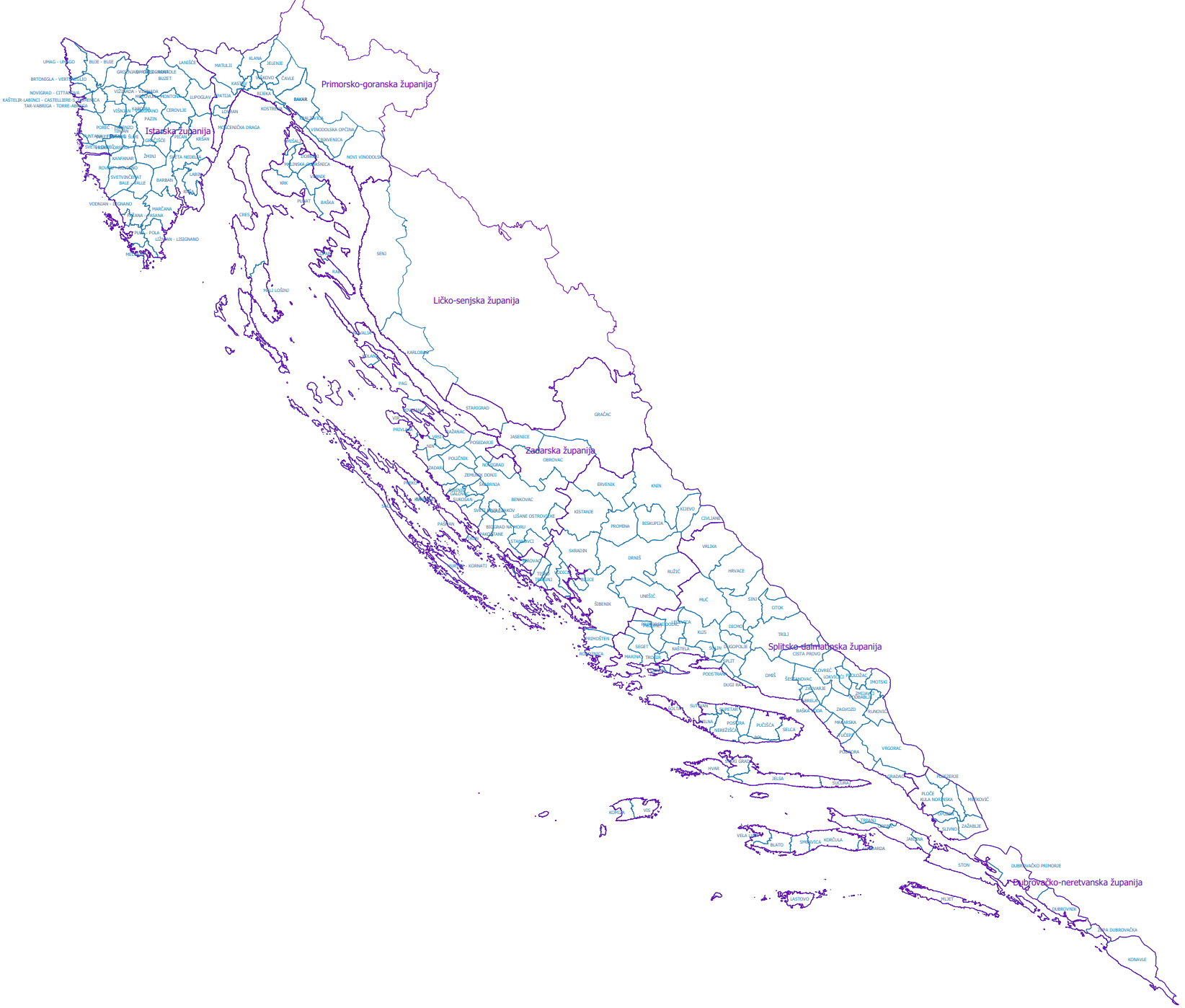 PRILOZIPrilog 1. PojmovnikOpćekorisne funkcije šuma - skup su svih korisnih blagodati šuma za čovjeka i okoliš, koje se dijele na društvene i zaštitne funkcije.Šumske prometnice - 	šumske ceste i protupožarne prosjeke s elementima šumske ceste.Šumska cesta -	jednostavni građevinski objekt koji omogućuje stalan (cjelogodišnji) promet motornim vozilima, prvenstveno zbog radova gospodarenja šumama, ali može obnašati i druge zadaće.Protupožarna prosjeka s elementima šumske ceste - je prosječeni prostor u šumi u obliku pruge, očišćen od drveća i niskog raslinja, širine 4–15 m s elementima šumske ceste koji ima namjenu prolaska vatrogasnih vozila do požarišta. Održavanje -	radovi održavanja već postojeće šumske ceste, koji obuhvaćaju održavanje zemljanog trupa, sustava površinske i podzemne odvodnje, potpornih i obložnih zidova, pokosa usjeka i nasipa te održavanje mostova.Rekonstrukcija - 	radovi koji se izvršavaju zbog potrebe usklađivanja jednog ili više konstruktivnih elemenata postojeće šumske ceste s propisanim tehničkim uvjetima ili standardima.Prilog 2. Popis korištenih kratica DP		Državni proračun za 2023. i projekcije za 2024. i 2025. godinuha		hektarHŠ d.o.o.	Hrvatske šume društvo s ograničenom odgovornošćuHVZ		Hrvatska vatrogasna zajednicaJLS		Jedinice lokalne samoupravekm		kilometarKO		katastarska općinak.č.		katastarska česticakm		kilometarMINGOR	Ministarstvo gospodarstva i održivog razvojaMP		Ministarstvo poljoprivredeMUP		Ministarstvo unutarnjih poslovaN/P		nije primjenjivoSP ZPP	Strateški plan Zajedničke poljoprivredne politike 2023. – 2027.OGP	Operativni godišnji plan za ostvarivanje prava na sredstva iz naknade za korištenje OKFŠ-aOKFŠ	Općekorisne funkcije šumaUŠP	Uprava šuma podružnicaPDV	porez na dodanu vrijednostPOSEBAN CILJ 1.Povećanje otvorenosti šuma u državnim šumama u svrhu zaštite šuma od požaraPovećanje otvorenosti šuma u državnim šumama u svrhu zaštite šuma od požaraPokazatelj rezultataPočetna vrijednost pokazatelja (2022.)Ciljana vrijednost pokazatelja (2025.)Dužina održavanih prometnica600 km1.800 km Dužina izgrađenih prometnica10.909 km11.119 km POSEBAN CILJ 2.Osiguravanje otvorenosti šuma u šumama privatnih šumoposjednika u svrhu zaštite šuma od požaraOsiguravanje otvorenosti šuma u šumama privatnih šumoposjednika u svrhu zaštite šuma od požaraPokazatelj rezultataPočetna vrijednost pokazatelja (2022.)Ciljana vrijednost pokazatelja (2025.)Dužina održavanih cesta275 km 455 kmPOSEBAN CILJ 3.Jačanje svijesti o ulozi i važnosti šumskih cesta u zaštiti šuma od požaraJačanje svijesti o ulozi i važnosti šumskih cesta u zaštiti šuma od požaraPokazatelj rezultataPočetna vrijednost pokazatelja (2022.)Ciljana vrijednost pokazatelja (2025.)Broj provedenih edukacija1750Broj educiranih osoba17150MJERA ZA PROVEDBU POSEBNOG CILJA 1.Izgradnja, rekonstrukcija i održavanje šumskih prometnica u državnim šumamaOpis mjereMjera obuhvaća izgradnju, rekonstrukciju  i održavanje šumskih prometnica u vlasništvu Republike Hrvatske kojima gospodari javni šumoposjednik, u svrhu povećanja otvorenosti šuma. Veća otvorenost šuma odnosno povećanje mreže šumskih prometnica također omogućuje jednostavniji i brži pristup vatrogasnih vozila prilikom intervencije, kao i pristup poljoprivrednim površinama. Šumske prometnice također omogućuju bržu i efikasniju motriteljsko-dojavnu službu, a ujedno predstavljaju i barijeru za usporavanje širenja požara.NositeljHŠ d.o.o.Izvor financiranjaVlastita sredstva  HŠ d.o.o.DP, Aktivnost A820065 Općekorisne funkcije šuma, izvor financiranja Kapitalne pomoći poljoprivrednicima i obrtnicima, konto 3863SP ZPP, A820058 – ZPP mjere ruralnog razvoja, izvor financiranja 12 – Sredstva učešća za pomoći,  financira se u iznosu od 15 % i s izvora 565 - Europski poljoprivredni fond za ruralni razvoj (EPFRR) financira se u ukupnom iznosu od 85 % sredstava.Ukupan procijenjeni trošak provedbe mjere za razdoblje 2023. – 2025.21 600 000 EUR - 1 245 000 EUR, DP, A820065 Općekorisne funkcije šuma - 20 355 000 EUR, vlastiti prihodi HŠ d.o.o.Planirana sredstva za 2023.7 200 000 EUR - 415 000 EUR, DP, A820065 Općekorisne funkcije šuma- 6 785 000 EUR, vlastiti prihodi HŠ d.o.o.Planirana sredstva za 2024.7 200 000 EUR - 415 000 EUR, DP, A820065 Općekorisne funkcije šuma- 6 785 000 EUR, vlastiti prihodi HŠ d.o.o.Planirana sredstva za 2025.7 200 000 EUR - 415 000 EUR, DP, A820065 Općekorisne funkcije šuma- 6 785 000 EUR, vlastiti prihodi HŠ d.o.o.MJERA ZA PROVEDBU POSEBNOG CILJA 2.Održavanje šumskih cesta u šumama privatnih šumoposjednika u svrhu zaštite šuma od požaraOpis mjereMjera obuhvaća održavanje već postojećih šumskih cesta u šumama privatnih šumoposjednika. Odnosi se na šumske ceste odnosno katastarske čestice koje se u katastru / gruntovnici vode kao javno dobro i šumske ceste koje prolaze preko katastarskih čestica u privatnom vlasništvu i to uz pisanu suglasnost vlasnika katastarskih čestica. Mreža šumskih cesta u ovim šumama je razgranata ali ceste su uglavnom teško prohodne zbog dugogodišnjeg neodržavanja. Slijedom toga je svrha ove mjere povećanje broja i dužine održavanih šumskih cesta, radi kvalitetnije zaštite šuma od požara, putem omogućavanja lakšeg pristupa požarištu. NositeljMPIzvor financiranjaDP, Aktivnost A820065 Općekorisne funkcije šuma, izvor financiranja Kapitalne pomoći poljoprivrednicima i obrtnicima, konto 3863 i Aktivnost K865046 Održavanje šumskih i protupožarnih prometnicaUkupan procijenjeni trošak provedbe mjere za razdoblje 2023. – 2025.9 669 786 EUR-    3 981 686 EUR, DP, A820065 Općekorisne funkcije šuma-    5 688 100 EUR, DP, K865046 Održavanje šumskih i       protupožarnih prometnicaPlanirana sredstva za 2023. 2 692 370 EUR1 327 228 EUR, DP, A820065 Općekorisne funkcije šuma1 365 142 EUR, DP, K865046 Održavanje šumskih i protupožarnih prometnicaPlanirana sredstva za 2024. 3 488 708 EUR-    1 327 229 EUR, DP, A820065 Općekorisne funkcije šuma-    2 161 479 EUR, DP, K865046 Održavanje šumskih i       protupožarnih prometnicaPlanirana sredstva za 2025. 3 488 708 EUR1 327 229 EUR, DP, A820065 Općekorisne funkcije šuma2 161 479 EUR, DP, K865046 Održavanje šumskih i protupožarnih prometnicaMJERA ZA PROVEDBU POSEBNOG CILJA 3.Jačanje svijesti o ulozi i važnosti šumskih cesta u zaštiti šuma od požaraOpis mjereMjera obuhvaća edukacijsku aktivnost radi osvještavanja privatnih šumoposjednika o važnosti šumskih cesta u preventivnoj zaštiti od požara. Šumoposjednici će također biti upoznati sa izvorima financiranja radova održavanja šumskih cesta. Nositelj / SunositeljMP / udruge privatnih šumoposjednika, MUP, HVZ, JLSIzvor financiranjaDP, Aktivnost K865046 Održavanje šumskih i protupožarnih prometnicaSredstva za provedbu ove mjere osigurana su u okviru redovnih aktivnosti dionika i neće zahtijevati osiguranje dodatnih sredstava u Državnom proračunu Republike HrvatskeUkupan procijenjeni trošak provedbe mjere za razdoblje 2023. – 2025.71.670 EURDP, K865046 Održavanje šumskih i protupožarnih prometnica Planirana sredstva za 2023.23.890 EUR DP, K865046 Održavanje šumskih i protupožarnih prometnicaPlanirana sredstva za 2024.23.890 EURDP, K865046 Održavanje šumskih i protupožarnih prometnicaPlanirana sredstva za 2025.23.890 EURDP, K865046 Održavanje šumskih i protupožarnih prometnicaMJERA 1:Izgradnja, rekonstrukcija i održavanje  šumskih prometnica u državnim šumamaMJERA 1:Izgradnja, rekonstrukcija i održavanje  šumskih prometnica u državnim šumamaMJERA 1:Izgradnja, rekonstrukcija i održavanje  šumskih prometnica u državnim šumamaMJERA 1:Izgradnja, rekonstrukcija i održavanje  šumskih prometnica u državnim šumamaMJERA 1:Izgradnja, rekonstrukcija i održavanje  šumskih prometnica u državnim šumamaMJERA 1:Izgradnja, rekonstrukcija i održavanje  šumskih prometnica u državnim šumamaMJERA 1:Izgradnja, rekonstrukcija i održavanje  šumskih prometnica u državnim šumamaAKTIVNOSTAKTIVNOSTGODINANOSITELJ AKTIVNOSTIPOKAZATELJ PROVEDBEIZVOR     FINANCIRANJATROŠAK            (EUR)1.Izrada projekta izgradnje ili rekonstrukcije šumske prometniceSiječanj 2023.HŠ d.o.o.Broj projekata                izgradnje ili                    rekonstrukcije            šumskih prometnica Vlastiti prihodi HŠ d.o.o.Prema Internom cjeniku radova, rada stroja i prijevoza građevinskog materijala i projektiranja prometnica u šumskom graditeljstvu1.Izrada projekta izgradnje ili rekonstrukcije šumske prometniceSiječanj 2024.HŠ d.o.o.Broj projekata                izgradnje ili                    rekonstrukcije            šumskih prometnica Vlastiti prihodi HŠ d.o.o.Prema Internom cjeniku radova, rada stroja i prijevoza građevinskog materijala i projektiranja prometnica u šumskom graditeljstvu1.Izrada projekta izgradnje ili rekonstrukcije šumske prometniceSiječanj 2025.HŠ d.o.o.Broj projekata                izgradnje ili                    rekonstrukcije            šumskih prometnica Vlastiti prihodi HŠ d.o.o.Prema Internom cjeniku radova, rada stroja i prijevoza građevinskog materijala i projektiranja prometnica u šumskom graditeljstvu2.Izrada elaborata održavanja šumske prometniceSiječanj 2023.HŠ d.o.o.Broj elaborata            održavanja šumskih prometnicaVlastiti prihodi HŠ d.o.o.Prema Internom cjeniku radova, rada stroja i prijevoza građevinskog materijala i projektiranja prometnica u šumskom graditeljstvu2.Izrada elaborata održavanja šumske prometniceSiječanj 2024.HŠ d.o.o.Broj elaborata            održavanja šumskih prometnicaVlastiti prihodi HŠ d.o.o.Prema Internom cjeniku radova, rada stroja i prijevoza građevinskog materijala i projektiranja prometnica u šumskom graditeljstvu2.Izrada elaborata održavanja šumske prometniceSiječanj 2025.HŠ d.o.o.Broj elaborata            održavanja šumskih prometnicaVlastiti prihodi HŠ d.o.o.Prema Internom cjeniku radova, rada stroja i prijevoza građevinskog materijala i projektiranja prometnica u šumskom graditeljstvu3.Ishođenje suglasnosti Ministarstva poljoprivrede i odgovarajućeg akta nadležnog tijela sukladno posebnom propisu iz područja zaštite prirode vezano uz zaštićena područja i područja ekološke mrežeVeljača do lipanj 2023.HŠ d.o.o.Broj suglasnostiN/PN/P3.Ishođenje suglasnosti Ministarstva poljoprivrede i odgovarajućeg akta nadležnog tijela sukladno posebnom propisu iz područja zaštite prirode vezano uz zaštićena područja i područja ekološke mrežeSiječanj do prosinac 2024.HŠ d.o.o.Broj suglasnostiN/PN/P3.Ishođenje suglasnosti Ministarstva poljoprivrede i odgovarajućeg akta nadležnog tijela sukladno posebnom propisu iz područja zaštite prirode vezano uz zaštićena područja i područja ekološke mrežeSiječanj do lipanj 2025.HŠ d.o.o.Broj suglasnostiN/PN/P4.Provedba postupka javne nabave za radove izgradnje, rekonstrukcije i održavanja šumske prometniceVeljača do kolovoz 2023.HŠ d.o.o.Broj ugovora sa                 izvoditeljem radovaN/PN/P4.Provedba postupka javne nabave za radove izgradnje, rekonstrukcije i održavanja šumske prometniceSiječanj  do kolovoz 2024.HŠ d.o.o.Broj ugovora sa                 izvoditeljem radovaN/PN/P4.Provedba postupka javne nabave za radove izgradnje, rekonstrukcije i održavanja šumske prometniceSiječanj do srpanj 2025.HŠ d.o.o.Broj ugovora sa                 izvoditeljem radovaN/PN/P5.Izvođenje radova izgradnje, rekonstrukcije i održavanja  šumskih prometnica*Svibanj do prosinac 2023.HŠ d.o.o.Dužina šumskih prometnicaVlastiti prihodi HŠ d.o.o. i DP, A820065 Općekorisne funkcije šumaPrema troškovniku5.Izvođenje radova izgradnje, rekonstrukcije i održavanja  šumskih prometnica*Travanj do prosinac 2024.HŠ d.o.o.Dužina šumskih prometnicaVlastiti prihodi HŠ d.o.o. i DP, A820065 Općekorisne funkcije šumaPrema troškovniku5.Izvođenje radova izgradnje, rekonstrukcije i održavanja  šumskih prometnica*Travanj do prosinac 2025.HŠ d.o.o.Dužina šumskih prometnicaVlastiti prihodi HŠ d.o.o. i DP, A820065 Općekorisne funkcije šumaPrema troškovnikuMJERA 2:Održavanje šumskih cesta u šumama privatnih šumoposjednikaMJERA 2:Održavanje šumskih cesta u šumama privatnih šumoposjednikaMJERA 2:Održavanje šumskih cesta u šumama privatnih šumoposjednikaMJERA 2:Održavanje šumskih cesta u šumama privatnih šumoposjednikaMJERA 2:Održavanje šumskih cesta u šumama privatnih šumoposjednikaMJERA 2:Održavanje šumskih cesta u šumama privatnih šumoposjednikaMJERA 2:Održavanje šumskih cesta u šumama privatnih šumoposjednikaAKTIVNOSTIAKTIVNOSTIGODINANOSITELJ AKTIVNOSTIPOKAZATELJ PROVEDBEIZVORI FINANCIRANJATROŠAK (EUR)1.Izrada operativnog godišnjeg plana za ostvarivanje prava na sredstva iz naknade za korištenje OKFŠ-a Siječanj 2023.MPDonesen OGPN/PN/P1.Izrada operativnog godišnjeg plana za ostvarivanje prava na sredstva iz naknade za korištenje OKFŠ-a Siječanj 2024.MPDonesen OGPN/PN/P1.Izrada operativnog godišnjeg plana za ostvarivanje prava na sredstva iz naknade za korištenje OKFŠ-a Siječanj 2025.MPDonesen OGPN/PN/P2.Provedba javnog poziva za financiranje radova održavanja šumskih cesta, iz sredstava  OKFŠ-aVeljača do svibanj 2023.MP1- Dužina šumskih cesta2- Broj troškovnikaN/PN/P2.Provedba javnog poziva za financiranje radova održavanja šumskih cesta, iz sredstava  OKFŠ-aVeljača do svibanj 2024.MP1- Dužina šumskih cesta2- Broj troškovnikaN/PN/P2.Provedba javnog poziva za financiranje radova održavanja šumskih cesta, iz sredstava  OKFŠ-aVeljača do svibanj 2025.MP1- Dužina šumskih cesta2- Broj troškovnikaN/PN/P3.Ishođenje suglasnosti odgovarajućeg akta nadležnog tijela sukladno posebnom propisu iz područja zaštite prirode vezano uz zaštićena područja i područja ekološke mrežeLipanj 2023.MPBroj suglasnostiN/PN/P3.Ishođenje suglasnosti odgovarajućeg akta nadležnog tijela sukladno posebnom propisu iz područja zaštite prirode vezano uz zaštićena područja i područja ekološke mrežeLipanj 2024.MPBroj suglasnostiN/PN/P3.Ishođenje suglasnosti odgovarajućeg akta nadležnog tijela sukladno posebnom propisu iz područja zaštite prirode vezano uz zaštićena područja i područja ekološke mrežeLipanj 2025.MPBroj suglasnostiN/PN/P4.Provedba javne nabave za radove održavanja šumskih cesta, iz sredstava OKFŠ-aSvibanj do srpanj 2023.MPBroj ugovora sa             izvoditeljem radovaN/PN/P4.Provedba javne nabave za radove održavanja šumskih cesta, iz sredstava OKFŠ-aSvibanj do srpanj 2024.MPBroj ugovora sa             izvoditeljem radovaN/PN/P4.Provedba javne nabave za radove održavanja šumskih cesta, iz sredstava OKFŠ-aSvibanj do srpanj 2025.MPBroj ugovora sa             izvoditeljem radovaN/PN/P5.Izvođenje radova održavanja šumskih cesta, iz sredstava OKFŠ-a **Srpanj do prosinac 2023.MPDužina šumskih               cestaDP, A820065 Općekorisne funkcije šuma1 327 2285.Izvođenje radova održavanja šumskih cesta, iz sredstava OKFŠ-a **Srpanj do prosinac 2024.MPDužina šumskih               cestaDP, A820065 Općekorisne funkcije šuma1 327 2295.Izvođenje radova održavanja šumskih cesta, iz sredstava OKFŠ-a **Srpanj do prosinac 2025.MPDužina šumskih               cestaDP, A820065 Općekorisne funkcije šuma1 327 2296.Provedba javne nabave za radove održavanja šumskih cesta koje su javno dobro, iz proračunskih sredstavaSvibanj do lipanj 2023.MPBroj ugovora sa             izvoditeljem radovaN/PN/P6.Provedba javne nabave za radove održavanja šumskih cesta koje su javno dobro, iz proračunskih sredstavaSvibanj do lipanj 2024.MPBroj ugovora sa             izvoditeljem radovaN/PN/P6.Provedba javne nabave za radove održavanja šumskih cesta koje su javno dobro, iz proračunskih sredstavaSvibanj do lipanj 2025.MPBroj ugovora sa             izvoditeljem radovaN/PN/P7.Izvođenje radova održavanja šumskih cesta koje su javno dobro, iz proračunskih sredstava**Srpanj do prosinac 2023.MPDužina šumskih cestaDP, K865046 Održavanje šumskih i protupožarnih prometnica1 365 1427.Izvođenje radova održavanja šumskih cesta koje su javno dobro, iz proračunskih sredstava**Srpanj do prosinac 2024.MPDužina šumskih cestaDP, K865046 Održavanje šumskih i protupožarnih prometnica2 161 4797.Izvođenje radova održavanja šumskih cesta koje su javno dobro, iz proračunskih sredstava**Srpanj do prosinac 2025.MPDužina šumskih cestaDP, K865046 Održavanje šumskih i protupožarnih prometnica2 161 479MJERA 3: Jačanje svijesti o važnosti i ulozi šumskih cesta u zaštiti šuma od požaraMJERA 3: Jačanje svijesti o važnosti i ulozi šumskih cesta u zaštiti šuma od požaraMJERA 3: Jačanje svijesti o važnosti i ulozi šumskih cesta u zaštiti šuma od požaraMJERA 3: Jačanje svijesti o važnosti i ulozi šumskih cesta u zaštiti šuma od požaraMJERA 3: Jačanje svijesti o važnosti i ulozi šumskih cesta u zaštiti šuma od požaraMJERA 3: Jačanje svijesti o važnosti i ulozi šumskih cesta u zaštiti šuma od požaraAKTIVNOSTIGODINANOSITELJ AKTIVNOSTIPOKAZATELJ PROVEDBEIZVOR   FINANCIRANJATROŠAK (EUR)Edukacija privatnih šumoposjednikasiječanj do prosinac 2023.MPBroj edukacijaDP, K865046 Održavanje šumskih i protupožarnih prometnica23 890Edukacija privatnih šumoposjednikasiječanj do prosinac 2024.MPBroj edukacijaDP, K865046 Održavanje šumskih i protupožarnih prometnica23 890Edukacija privatnih šumoposjednikasiječanj do prosinac 2025.MPBroj edukacijaDP, K865046 Održavanje šumskih i protupožarnih prometnica23 890ŽupanijaUŠPPovršina državnih šuma (ha)Dužina šumskih prometnica (km)Prometnice koje graniče s poljoprivrednim zemljištem                     (km)ŽupanijaUŠPPovršina državnih šuma (ha)Dužina šumskih prometnica (km)Prometnice koje graniče s poljoprivrednim zemljištem                     (km)IstarskaBuzet53.134,11689,26689,26Primorsko-goranskaBuzet254.648,00303,57116,01Primorsko-goranskaSenj254.648,00989,8494,9Primorsko-goranskaDelnice254.648,001.791,5358,3Ličko-senjskaSenj371.293,00838,83419,42Ličko-senjskaGospić371.293,002.382,65791,63ZadarskaGospić207.286,00274,56141,64ZadarskaSplit207.286,00710,87102,14Šibensko-kninskaSplit173.549,001.093,67328,1Splitsko-dalmatinskaSplit302.049,001.458,11437,32Dubrovačko-neretvanskaSplit101.273,00375,2541,52UKUPNOUKUPNO1.463.232,1110.908,073.920,24Vrsta radaGodinaGodinaGodinaGodinaGodinaGodinaGodinaGodinaVrsta radamjerna  jedinica2016.2017.2018.2019.2020.2021.2022.Izrada protupožarnih prosjeka s elementima šumske cestekm434310610546127137Izrada protupožarnih prosjeka s elementima šumske cestekm434310610546127137Izrada protupožarnih prosjeka s elementima šumske cestekm434310610546127137Izrada protupožarnih prosjeka s elementima šumske cestekm434310610546127137Održavanje protupožarnih prosjeka s elementima šumske cestekm7657901.1311.072809946846Održavanje protupožarnih prosjeka s elementima šumske cestekm7657901.1311.072809946846Održavanje protupožarnih prosjeka s elementima šumske cestekm7657901.1311.072809946846ŽupanijaBroj KO Površina šuma (ha)Dužina prometnica (km)Prometnice koje graniče s poljoprivrednim zemljištemŽupanijaBroj KO Površina šuma (ha)Dužina prometnica (km)Prometnice koje graniče s poljoprivrednim zemljištemIstarska18077.529,48971,70971,70Primorsko-goranska2653.764,07600,87600,87Ličko-senjska21.514,9121,5721,57Zadarska16327.392,66310,77310,77Šibensko-kninska13620.886,67193,83193,83Splitsko-dalmatinska23662.393,33871,95871,95Dubrovačko-neretvanska16243.601,13563,53563,53UKUPNO UKUPNO 287.082,253.534,22 3.534,22ŽUPANIJANAZIV PROMETNICEJLSKOOkvirni prikaz k.č.IstarskaKapovićiSveti LovrečLovreč7043/6IstarskaVošteni - KnapićiSveti LovrečLovreč7027/3; 7028/1; 7029/3; 7046/3IstarskaMugregSveti LovrečLovreč7034/1; 7034/2IstarskaDodin VrhSveti LovrečLovreč7037/1IstarskaSadinaSveti LovrečLovreč7038/1; 7038/4; 7038/6IstarskaVeliki MajorSveti LovrečLovreč7040IstarskaMedvidićiSveti LovrečLovreč7008/3; 7008/10IstarskaGrivuniSveti LovrečLovreč7012/1IstarskaMočiljeSveti LovrečLovreč7012/2; 7012/3IstarskaŠampjerovicaSveti LovrečLovreč7013/2; 493/1IstarskaBabljakSveti LovrečLovreč7022/2IstarskaCerovica - DrenjeRašaSkitača572IstarskaVrhiPorečBaderna4715/2IstarskaProgoniPorečBaderna4276/12IstarskaRakovciPorečBaderna4693/4; 4715/2IstarskaČehići 1PorečBaderna4712/2IstarskaČehići 2PorečBaderna4712/1; 3372/18; 4712/2; 3416/5IstarskaKlenovšćakLanišćeSlum / LanišćeSlum - 3629/2; 3627/1; 4431  Lanišće - 6449IstarskaOprtaljOprtaljZrenj4744/9; 4738/1; 4738/4; 4743/3; 4743/6; 4743/5IstarskaJeženićVižinadaSveti Vital2239/2; 2251IstarskaBrigVižinadaSveti Vital2239/1; 2216/2; 2230/4; 2230/1; 2230/2; 2232IstarskaFuntana 1FuntanaFuntana1440IstarskaFuntana 2FuntanaFuntana1439/1Šibensko - kninskaSapina Doci pod Široka glavicaRogoznicaRačice18916Šibensko - kninskaTarle 1DrnišVelušić1329/6; 1329/1; 701; 1333/2; 1333/5; 1333/1Šibensko - kninskaTarle 2DrnišVelušić1333/1Šibensko - kninskaPalasova koteljaRogoznicaRačice18894Šibensko - kninskaMihovil prema PodimaŠibenikDubrava4226; 4224; 4223/1Šibensko - kninskaKamenar DubravaŠibenikDubrava / ŠibenikDubrava - 4256; 4257/6; Šibenik - 5948Šibensko - kninskaVodice 5Šibenik / VodiceZaton – Raslina - VodiceZaton – Raslina - 1741/39; 7585/1; Vodice - 7199Šibensko - kninskaŠeverdinovi stanovi - Kosa - BrkinicaŠibenikZaton Raslina1061/383; 7582; 7553Šibensko - kninskaMost Dobri DolacŠibenikMartinska7597/1; 7598/1Dubrovačko -         neretvanskaGroblje Sv. VidBlatoBlato31530/1Dubrovačko -         neretvanskaPut KnežaKorčulaRačišće3340; 1255/122; 3339Dubrovačko -         neretvanskaPupnjaska lukaKorčulaPupnat4964Dubrovačko -         neretvanskaOrašac - TrstenoDubrovnikTrsteno - OrašacTrsteno - 1537/4; Orašac - 1962Dubrovačko -         neretvanskaOsojnik zapad nastavak Česnovi do PoždrijeDubrovnikOsojnik3773Dubrovačko -         neretvanskaOsojnik zapadDubrovnikOsojnik3773Splitsko -              dalmatinskaJelinak 1MarinaVinišće19010; 19012/1; 19012/2; 18997/2; 18998/1Splitsko -              dalmatinskaVinišće - SevidMarinaVinišće18928/2; 18948/1; 18948/2; 18950/2Splitsko -              dalmatinskaDrvenik VelikiTrogirDrvenik19037; 19031ŠumarijaNaziv prometniceMatični broj KOIme KOOkvirni prikaz k.č.ŠumarijaNaziv prometniceMatični broj KOIme KOOkvirni prikaz k.č.ŠumarijaNaziv prometniceMatični broj KOIme KOOkvirni prikaz k.č.ŠumarijaNaziv prometniceMatični broj KOIme KOOkvirni prikaz k.č.LabinTunarica 1316423Diminići1517/40, 1517/56LabinTunarica 2316423Diminići1495, 1499, 1500/7, 1505/1, 1517/56LabinStanisovi316423Diminići155/1, 1513/1LabinStanisovi316652Skitača4684, 4686, 4688, 4689, 4719LabinMikljani-Skitaca316652Skitača123/1, 248, 494/1, 4027, 4387, 4391, 4405, 4423, 4436, 4441, 4594LabinDuga Luka316610Prkušnica313/1, 320LabinCerovica-Drenje316652Skitača559, 589/2, 659, 4209/4, 4256, 4317, 4362, 5096/1, 6277LabinCrni316652Skitača5278, 5760/1, 5760/3LabinKosi316652Skitača5799/1, 5799/2LabinSveta Marina316610Prkušnica1321/3, 2070/1, 2071/1LabinSveta Marina316652Skitača5511/1, 5606LabinOrić316598Pićan13282, 13294LabinOrić322270Gračišće7823/1LabinRabac316628Rabac153, 154, 156, 157LabinGornji Rabac316628Rabac387/1, 388, 389, 428/1, 428/2LabinGornji Rabac316636Ripenda1877/1PorečFilipini323853Žbandaj1005/3, 1008/1, 1008/2, 1070/1, 1152/1, 1153/1, 1153/3, 1153/6, 1153/9PorečStarići323853Žbandaj3173/11, 3184/1, 3207, 3216/1, 3227/1, 3257/7, 3257/8, 3257/9, 3491PorečAntonci2323730Nova Vas1336/40, 1336/119, 1336/126, 1336/138, 1399/3, 1400/2, 1412/4, 1412/7, 1415, 1419/2, 1420/2, 1503/2, 1899/4, 1907/1, 1907/2, 1929PorečAntonci2323748Poreč1716, 1738/3, 3190/3, 3191, 3193/1, 3193/4, 3193/5PorečVišnjan-Šćikovac323802Višnjan753/15, 753/29PorečLašići323829Vižinada1426/1, 1450/1, 1470, 1473, 1477, 1478, 1481/1, 4092/8PorečVrbani323829Vižinada3213/6, 3217/2, 3219/1, 3219/3, 3220/1, 3222, 4091/19PorečŽeliškovica323675Kaštelir233/1, 239, 240/1, 262/3, 262/4, 263/1, 274/1, 274/2, 274/3, 274/5, 3598PorečŽeliškovica323829Vižinada2320/19, 2320/23, 2327, 2328/1, 4097PorečRogovići323675Kaštelir2034/3, 2049/14PorečJurjevac323675Kaštelir2044/15, 2044/28, 2077/1PorečJurjevac323772Tar1678/3PorečVrtlača323675Kaštelir2044/15, 2044/24, 2044/25, 2044/26, 2044/29, 2044/54PorečKolumbera323683Labinci585, 1166, 1183, 1217/2, 1237, 1267/3, 1268, 2831/1, 2832/4, 2832/10, 2858, 3083/2, 3089/2, 3089/8, 3089/9, 3089/13, 3089/20, 3090, 3209/3, 3209/11, 3209/12, 3209/13PorečKolumbera323802VišnjanPorečKršuli323705Lovreč6403/1, 6403/9PorečŠkarpa323705Lovreč4046/1, 4066/1, 4066/2PorečSadina323705Lovreč4413PorečČehići-Kuneli323608Baderna2339/13, 2339/15, 2339/16, 2339/32, 2339/33, 3299/1, 3372/12, 3409, 4712/4PorečPišurinka323608Baderna3299/1, 3372/12, 3409, 4712/4PulaValbonaša324256Pula3362/8, 3424, 3425/1PulaHrboki324248Prnjani2444, 2449/1, 2449/9, 2454/1, 2524/25, 2524/38, 2775/43PulaŠpadići324248Prnjani986, 996/1, 1017/1, 1017/14, 1026RovinjGuštinja324914Rovinj6105/1, 6105/2, 6111/1, 6111/2, 6111/3, 6111/9, 6111/10, 6112/1, 6112/2, 6114, 6115/1, 6118, 6119/1, 6119/2, 6119/3RovinjGrzota324914Rovinj6017/1, 6021/2, 6053/2, 6053/3, 6083RovinjPunta Corente324914Rovinj8253/1, 8253/3, 8254/1, 8254/2, 8254/3, 8254/4, 8255/1, 8256/1RovinjZlatni Rt1324914Rovinj8224/1, 8225, 8226/1, 8262/1, 8265RovinjZlatni Rt2324914Rovinj8224/1, 8226/1, 8265, 8266, 8267, 8268, 8269/6, 8279, 8280, 8282, 8283, 8284, 8285RovinjŠkaraba324914Rovinj8166/2, 8173/1, 8174/1, 8174/2, 8358/1RovinjLaštre324914Rovinj4670/1RovinjLaštre324922Rovinjsko Selo1025/7, 1667RovinjŠpanidiga - Toian324876Bale532, 533, 534/1, 537/2, 537/4, 564/2, 565/2, 565/6, 619/1, 619/2, 629RovinjŠpanidiga - Toian324914Rovinj5323/1, 5324, 5327, 5420/1, 5420/3, 5477, 5481/1, 9743RovinjVidotto324876BaleRovinjVidotto324914Rovinj4679/3, 4682/1, 4700/1RovinjKrmed-Seraja324876Bale1419/8, 1436, 1453/1, 1775/1RovinjKrmed-Seraja324884Kanfanar2157RovinjKrmed-Seraja324949Sošići2352, 2353RovinjTre Laci324876Bale4621/4, 5454, 5506/7, 5522, 5687/1, 5699/1, 5705/1, 5710, 5713/1, 5735, 5781/1RovinjLavere Di Canole324876Bale5009/5, 5018/1, 5018/2, 5019, 5022/3, 5022/6, 5023/2, 5023/6, 5068/1, 5071/2, 5081, 5094/1, 5101, 5171/1, 5171/3RovinjFondobaril324876Bale2253/3, 2253/4, 2253/5, 2253/6, 2257/1, 2258/1, 2268/3, 3144/1, 3186/4, 3187/1, 3187/3, 3189/3, 3189/4, 3191/1, 3191/3, 3192/2, 3193/1, 3198/2, 3202RovinjMarafon324876Bale6458/6RovinjPorto Bus324876Bale5436/1, 6458/6RovinjFort Forno324876Bale5436/1, 5744, 6718/2RovinjColone324876Bale5436/1, 6458/6, 6718/2RovinjSv.Mihovil324876Bale2159/1, 2159/3, 2159/4, 2159/5, 2170, 2252/1, 2255/1, 2255/3RovinjRt Dantule324876Bale6426/17RovinjOkreti324949Sošići2306/1, 2374, 2382, 2414/1PagFrunje 1324426Lun193/3, 66/1PagFurnje 2324426Lun66/1PagDudići1324426Lun345/27, 436, 459PagDudići2324426Lun429, 469/7PagJakišnica2324426Lun576/28, 576/29, 576/33RijekaMelina-Kneža324647Krasica3664, 3669, 3670, 3676/1, 3886/1, 3886/2, 3886/3RijekaMelina-Kneža324817Škrljevo2095/3, 2227/3, 2228, 2252, 2353/1, 2358, 2395/3GospićCetinuše - Vrištine311065Vrebac3394/39, 3785/25B, 3936/1, 3945GospićUrije - Lika310948Mušaluk720/1GospićRazvala310867Lički OsikGospićRazvala310948Mušaluk1/1, 2456GospićMali Žitnik - Majino brdo310778Klanac2564, 2565, 2566, 2567, 2611, 3530, 3532, 3533, 3534, 3536/1, 4029, 4942, 4945, 4946, 5009BenkovacUmac300365Banjevci1550/3BenkovacUmac330159Pirovac2288/67, 2288/68, 2576/20, 2576/21BenkovacLjubovnik300365Banjevci1551/1, 1552/1ZadarMolat-6335207Zapuntel591/115, 591/292ZadarMolat-7335207Zapuntel590/98, 591/115, 1026/1ZadarMolat-4334766Molat1817/184, 1817/185, 1817/186, 1817/187, 1817/231, 1817/246, 1817/327, 1858/1ZadarRivanj-1334995Sestrunj590/19, 602/1, 602/2, 602/3, 606, 615/2, 647/1ZadarUgljan-26334740Lukoran970, 981/1, 3593, 3622ZadarRažanac-20334944Ražanac3802, 3743/1ZadarPetrčane-21334839Petrčane81ZadarPetrčane-21336726Nin-Zaton6236ZadarPetrčane-22334839Petrčane122/1, 148, 152, 153, 175/1, 175/3, 176ZadarKožino-23334634Diklo660/3, 660/4, 660/39ZadarKožino-23334839PetrčaneZadarKožino-24334634Diklo766/403ZadarDiklo-25334634Diklo766/22, 766/306, 766/307, 766/316, 766/340, 766/343, 766/346, 766/377, 1001/17, 1001/18, 1141/1, 1141/4ZadarTustica-10335070Sukošan5775, 5780/1ZadarTustica-12335070Sukošan5775ZadarTustica-13335070Sukošan5778/1, 5779, 5780/1ZadarTustica-14335070Sukošan5777, 5778/1, 5779, 5780/2ZadarTustica-16335070Sukošan5777BiogradBakrč-Galešići300845RaštaneBiogradBakrč-Galešići300861Turanj1/1, 2, 3, 3609/1, 3610, 3614BiogradBakrač-Jazvine300861Turanj1/1, 215/1, 216, 453/1, 2742, 2743, 2744/1, 3604, 3605, 3616/1, 3619BiogradVelika -Draga300861Turanj213, 215/1BiogradOgrade-Gračac300845Raštane338, 339, 340, 342, 343, 344, 2463BiogradOgrade-Gračac300861Turanj453/1, 652, 3605, 3606, 3618KninGolubićko suhopolje- Zelenika313823Golubić5377/5, 5396, 5397, 5400, 5401, 5402/1, 5468, 5470, 5471KninGolubićko suhopolje- Zelenika313882Kninsko Polje4635, 4642/1, 5609, 5610KninMarkov grob-Brezovac313882Kninsko Polje4609, 4635, 4639/1, 4642/1, 4646, 4650, 4651, 4652, 4658, 4659, 4662, 4886, 5610, 5612, 5647KninMarkov grob-Brezovac314005Polača3375, 3394/4, 3394/5, 3395, 3401/1, 3401/2, 3402/1, 3500, 3501/3, 3501/4, 3501/5, 3501/6, 3501/7, 3502/2, 3568/1, 3568/2KninKijevo-Šarci313793Civljane1992, 2666/1, 3062KninKijevo-Šarci313858Kijevo885, 930/1, 1699/1, 1699/14KninKijevo Šarci-Spoj na D1313793Civljane930/5, 943, 2666/1, 3030KninBjelanovići-Brestovača313866Kistanje3200, 3231, 3492, 3497, 3502, 3520/7, 5379/1, 5379/2KninSudarova glava313971Oton1604/1KninGlavaš-Samar313858Kijevo4854/1, 4854/3, 4854/5, 4880/7, 4884, 4893, 5318KninGlavaš-Samar314005Polača3319/1, 3331KninPlavno-Otrić305081Drenovac OsredačkiKninPlavno-Otrić311251Prljevo497/5, 991, 1170/2, 1195, 1198, 1202, 1211, 1233, 1236, 1249, 1475, 1484, 1491, 1500, 1517, 1684, 2034, 2049KninPlavno-Otrić313998Plavno6277ŠibenikPaljevine329932Čista804ŠibenikPaljevine330353Zaton-Raslina945/8, 945/301ŠibenikKakanj329908Bratiškovci1668, 1669/1ŠibenikKakanj329916Bribir610/1, 1344/1, 1345/2, 3889ŠibenikKakanj330302Vaćani329ŠibenikGroblje-Benkovačka cesta330353Zaton-Raslina1753/4, 1780/1, 1780/13ŠibenikRajići-Franine Masline330116MartinskaŠibenikRajići-Franine Masline330353Zaton-Raslina618/5, 618/7, 648/1ŠibenikMusina lokva-Ševerdinov Stan330353Zaton-Raslina1629/2, 1630/1, 1645/1, 1645/5, 7583ŠibenikGaćeleski gaj-Plana329932Čista876/1ŠibenikGaćeleski gaj-Plana330353Zaton-Raslina945/117, 945/193ŠibenikGaćeleze-Kosa329932Čista876/1ŠibenikGaćeleze-Kosa330353Zaton-RaslinaŠibenikPut Brinuša330272Tisno6117/11ŠibenikTisno-Gomilica330272Tisno1218/1, 1255/35ŠibenikPut Drmuša330043Jezera740/1, 740/2ŠibenikPut Drmuša330272TisnoŠibenik300365BanjevciŠibenikČelinka-Morići (Pirovac p.1)330159Pirovac13318/5, 3713/2, 3053, 3714/1, 3716/1, 3724, 3642/2ŠibenikSv. Juraj-Stubica (Pirovac p.2)300365Banjevci1550/3ŠibenikSv. Juraj-Stubica (Pirovac p.2)330159Pirovac13315/2, 2576/2, 3879/1, 3879/2, 3892, 3893, 3894, 3895ŠibenikLjubovnik-Trišstenice-Pištetine (Pirovac p.3)330124Murter Betina13505, 13509, 13511, 13512/2, 13512/3, 13525/1ŠibenikLjubovnik-Trišstenice-Pištetine (Pirovac p.3)330159Pirovac1790/1, 1797, 1837/1, 1845/3, 1846/3, 1847, 1849, 1868, 1872, 1879, 1915/2, 2280/1ŠibenikRenci-Medvižak (Pirovac p.4)330159PirovacDrnišMalade - Pakovo Selo305871Pakovo Selo1799/3, 1800/1, 1806/1, 1806/4, 1834/31, 1834/58, 1834/59DrnišMalade - Pakovo Selo306096Žitnić*140, 1354/1, 1412/1, 1413/1, 1413/2, 1415/10, 1415/11, 1415/12, 1436/12, 1536, 1540/5DrnišVaroš Čolići305626Drniš1477, 1598/4DrnišTrbounje (Čupići)305693Karalić526, 546/4, 548DrnišTrbounje (Čupići)305944Razvođe3987, 3989/3, 4011/2DrnišTrbounje (Čupići)306002Širitovci545, 1309DrnišTrbounje (Čupići)306045Trbounje1246/1, 1246/15DrnišTrbounje (Čupići)306070Velušić1320/4DrnišTepljuh (Čolovići)306037Tepljuh1383/1, 1383/65DrnišTarle 3305944Razvođe2107/4, 2107/5, 2114/7DrnišTarle 3306070VelušićSinjVukovići-Petrada325589Glavice2710/1, 2711/1SinjŠušnjevača-Petrada325589Glavice2710/1, 2711/1SinjŠušnjevača-Petrada325660Karakašica731/1SinjVodosprema-Repetitor325589Glavice2710/1, 2711/1SinjVukovići-Repetitor325589Glavice2711/1SinjGradina-Batarelo325724Lučane188, 192/1, 226/1BračKorita-Zala glava301566Dol1674/182, 1674/193, 1674/418, 1674/462, 1674/497, 1674/509, 1674/522, 1674/532, 1674/533, 4167BračKorita-Zala glava301680Pražnice2085/9Bračput do Sv Jure301647Nerežišća4820/4Split PP PUT Seget G.(Milati) - Plano330701Seget Gornji6699, 6702, 6710/5, 6711/2, 6713, 6725, 7246/1Split PP PUT Seget G.(Milati) - Plano330779Trogir7242/1, 7363, 7367, 7667, 7668SplitPP Sadine-Labin313483Kaštel NoviSplitPP Sadine-Labin313513Kaštel Štafilić1, 2, 10SplitPP Sadine-Labin313530Labin*225, 2845, 2963/1, 2963/2, 3093/1, 3104/1, 3116/3SplitPP Bašića tor - vrh (niz Funju)313475Kaštel Lukšić1135/1, 1137, 1138, 1615, 1818/2, 1820SplitPP Put Lolića329622Kučine1327/1, 1327/3SplitPP Put Lolića329819Sitno2877/11, 3255/4, 6069/82SplitPP Put Lolića329878Žrnovnica1935, 3089/1, 3089/2, 3337/18, 3617/3, 3667VrgoracSv.Marko-Kućetine333921Orah1166/82-1, 1738/2, 1738/3VrgoracKatavići - Dragičevići I.333921Orah1166/82-1VrgoracKatavići - Dragičevići II.VrgoracŠibenik333913Kozica2166/44VrgoracŠibenik333930Poljica Kozička*37/2, *37/3, 287, 294/1, 294/2, 303, 334, 354/1VrgoracMaršići333921Orah511/2VrgoracMaršići333964Stilja1737, 1755, 1763/1, 1763/2, 1764/1, 1764/3VrgoracKućetine-Pekuša333921Orah1166/82-1VrgoracKruševica333964Stilja2443, 2633, 2703, 2758VrgoracMilina Zasida333964Stilja2050/1, 2339/2, 2352/1, 2443, 2748VrgoracBunina-Kutac333972Vrgorac1860/8, 1860/20, 5456/1VrgoracKruševica-krak 1333964Stilja2703VrgoracKrivići333930Poljica Kozička2126/1, 2128/1, 2128/5, 2784, 4390/3VrgoracTurića staje-Gumanci333964Stilja1974, 2050/1, 2745/4VrgoracTurića staje-Gumanci334006Zavojane2464/1, 3032, 3033, 3756/1, 3793/1, 3915, 4089/1, 4089/2, 4089/3, 4089/4, 4122/1, 7344VrgoracPčelinjak333972Vrgorac3454/1, 3454/162, 9999/1VrgoracPčelinjak333999Vrgorac I1/1, 2/1, 3/1, 4, 6, 7, 8/1, 10/1, 11/1, 12/1, 16, 17, 18, 19, 20, 51, 54, 55, 58, 59ImotskiKlobučarice 1312037Vinjani3463/3, 3464, 4272, 4273ImotskiKlobučarice 2312037Vinjani3463/3, 3464, 3609, 4273ImotskiČondićiImotskiVučija Draga 2311952Proložac3425/21MakarskaKrug- Zavodi316997Bast-Baška Voda5922/23MakarskaKrug- Zavodi317098Veliko Brdo1211/1, 2671/1MakarskaV.Zavod-M.Zavod316997Bast-Baška Voda5922/23MakarskaM.Zavod-Stazica316997Bast-Baška Voda5922/23MakarskaŽlib- Krug317098Veliko Brdo1211/1MakarskaStražbenica-Plazalo(groblje V.Brdo)317098Veliko Brdo1161, 1178, 1179/1, 2014, 2019, 2020, 2032, 2033/1, 2888, 2911, 2914, 2915/2MakarskaKnježia- Miovača316997Bast-Baška Voda5922/23HvarVela Garška311693Hvar2/1HvarUblina311731Sućuraj1459/1MetkovićKlek-Moračna MetkovićRosni do-ZavalaMetkovićN.cesta-kamenolomMetkovićBobalj-MomićiMetkovićMarevine-ŠišinMetkovićMomići-RomićiMetkovićLiberan-MliništeMetkovićGubave kuće-VerajeMetkovićVišnjicaMetkovićSv. Roko-ŠubirDubrovnikPP Buići-Vrh Malaštice 1306142BrašinaDubrovnikPP Buići-Vrh Malaštice 1306207BuićiDubrovnikPP Buići-Vrh Malaštice 1306916Petrača13, 19DubrovnikPP Grbavac-Buići306207BuićiDubrovnikPP Grbavac-Buići306517Grbavac14, 15, 16, 767DubrovnikPP Grbavac-Buići306720MakošeDubrovnikPP Grbavac-Buići306746Martinovići4DubrovnikPut uvala Sutmiholjska306100Babino Polje9253/1, 9253/2, 9253/3DubrovnikMaranović - SplunaraDubrovnikKorita-OkukljeDubrovnikVrh BugariDubrovnikRopa-SutmiholjskaDubrovnikKozarica-SobraDubrovnikGaćine-Tušje brdoDubrovnikVelja glavaDubrovnikGlava od vodeDubrovnikSv IvanDubrovnikBroce-KobašDubrovnikMijanovićva grudaDubrovnikSapavica HrastoviceDubrovnikDivna-TrpanjDubrovnikTrnovicaKorčulaBadenja-Čarnja Luka314633Blato16637/520KorčulaBratinja-Luka Bačva314714Pupnat3590/1KorčulaBratinja-Luka Bačva314781Žrnovo6508/3KorčulaDonja Dračevica-Mali Dolac314781Žrnovo4743/1, 4743/45, 4743/51, 4763/13KorčulaHrastova-Bratinja Luka314781Žrnovo4780/83KorčulaMirnice-Mali Dolac314676LumbardaKorčulaMirnice-Mali Dolac314781Žrnovo4744/8, 4763/13, 4778/8KorčulaNarača314714Pupnat724/1, 724/2, 2544/1, 2550/258, 2550/264KorčulaNarača314722Račišće2439/218, 2439/219, 2439/220, 2439/235, 2439/240, 3332KorčulaNova-Garma-Grdača-Plažje314633Blato12878/457, 12878/480KorčulaPupnat 1314714Pupnat724/1, 724/2, 725/1, 725/2, 4529/1, 4531/3, 4559/3, 4903/3KorčulaPupnat 2314714Pupnat4560/7, 4562KorčulaPupnat 4314714Pupnat2998/1KorčulaSuha-Župa dol314781Žrnovo2228/2KorčulaSutvara-Ledine314749Smokvica4235/1, 4235/9KorčulaZaresje-Žukova-Blaca314633BlatoKorčulaZaresje-Žukova-Blaca314749Smokvica2/9, 2/18, 5757/2